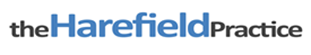 Register your Type 1 Opt-out preferenceThe data held in your GP medical records is shared with other healthcare professionals for the purposes of your individual care. It is also shared with other organisations to support health and care planning and research. If you do not want your personally identifiable patient data to be shared outside of your GP practice for purposes except your own care, you can register an opt-out with your GP practice. This is known as a Type 1 Opt-out.  Type 1 Opt-outs may be discontinued in the future. If this happens then they may be turned into a National Data Opt-out. Your GP practice will tell you if this is going to happen and if you need to do anything. More information about the National Data Opt-out is here: https://www.nhs.uk/your-nhs-data-matters/ You can use this form to:register a Type 1 Opt-out, for yourself or for a dependent (if you are the parent or legal guardian of the patient) (to Opt-out)withdraw an existing Type 1 Opt-out, for yourself or a dependent (if you are the parent or legal guardian of the patient) if you have changed your preference (Opt-in)This decision will not affect individual care and you can change your choice at any time, using this form. This form, once completed, should be sent to your GP practice by email or post.Details of the patientDetails of parent or legal guardianIf you are filling in this form on behalf of a dependent e.g. a child, the GP practice will first check that you have the authority to do so.  Please complete the details below:Your decisionOpt-out  I do not allow my identifiable patient data to be shared outside of the GP practice for purposes except my own care. ORI do not allow the patient above’s identifiable patient data to be shared outside of the GP practice for purposes except their own care. Withdraw Opt-out (Opt-in)I do allow my identifiable patient data to be shared outside of the GP practice for purposes beyond my own care. ORI do allow the patient above’s identifiable patient data to be shared outside of the GP practice for purposes beyond their own care. Your declarationI confirm that:the information I have given in this form is correct I am the parent or legal guardian of the dependent person I am making a choice for set out above (if appliable)SignatureDate signedWhen complete, please post or send by email to your GP practice----------------------------------------------------------------------------------------------------------------For GP Practice Use OnlyTitleForename(s)SurnameAddressPhone numberDate of birthNHS Number (if known)NameAddressRelationship to patientDate receivedDate appliedTick to select the codes appliedOpt – Out - Dissent code:9Nu0 (827241000000103 |Dissent from secondary use of general practitioner patient identifiable data (finding)|) Opt – In - Dissent withdrawal code:9Nu1 (827261000000102 |Dissent withdrawn for secondary use of general practitioner patient identifiable data (finding)|)]